Профилактика иммунитета: поддерживайте свое здоровье! Сильный иммунитет является ключевым фактором для борьбы с инфекциями и поддержания общего благополучия организма. Вот несколько советов по профилактике иммунитета, которые помогут вам оставаться здоровыми: Правильное питание: употребляйте пищу, богатую витаминами и минералами. Включайте в свой рацион свежие фрукты и овощи, цельнозерновые продукты, морепродукты, орехи и семена. Они содержат антиоксиданты и другие питательные вещества, которые помогают поддерживать иммунную систему. Физическая активность: регулярные умеренные физические нагрузки способствуют укреплению иммунитета. Занимайтесь спортом, делайте утренние зарядки или просто активно двигайтесь каждый день. Нормализация сна: старайтесь спать достаточное количество часов в ночное время, чтобы ваш организм мог восстановиться и отдохнуть. Избегайте стресса: попробуйте научиться расслабляться и применять методы управления стрессом, такие как йога, медитация или глубокое дыхание. Правильное гигиеническое поведение: регулярно мойте руки с мылом и водой, особенно перед едой и после контакта с людьми или поверхностями, чтобы предотвратить передачу инфекций. Вакцинация: проверьте свою вакцинационную карту и обновите необходимые прививки. Вакцины помогают защитить организм от различных инфекций и укрепляют иммунитет. Ограничение потребления алкоголя и курения: избегайте чрезмерного употребления алкоголя и никотина, так как они оказывают негативное влияние на иммунную систему. Помните, что профилактика иммунитета - это постоянный процесс, требующий внимания и заботы. Следуя этим советам, вы сможете укрепить свой иммунитет и поддерживать свое здоровье на высоком уровне! 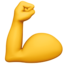 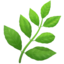 Физическая активность имеет огромное значение для школьников в летний период по нескольким причинам: Укрепление здоровья: Регулярные физические упражнения помогают укрепить иммунную систему и общее физическое состояние организма. Это особенно важно в летний период, когда дети часто подвержены различным инфекциям и болезням. Поддержание физической формы: Лето - это время отдыха от школьных занятий, но это не означает, что дети должны прекращать физическую активность. Регулярные тренировки позволяют поддерживать физическую форму, что положительно сказывается на общем самочувствии и работоспособности. Развитие социальных навыков: Физическая активность, такая как спортивные игры или командные тренировки, помогает детям развивать социальные навыки, такие как сотрудничество, коммуникация и лидерство. Это особенно важно для школьников, которые могут использовать эти навыки не только во время занятий, но и в повседневной жизни. Психологическое благополучие: Физическая активность способствует выработке эндорфинов - гормонов счастья, которые помогают снять стресс и улучшить настроение. Лето может быть периодом, когда дети испытывают эмоциональное напряжение из-за изменений в расписании или отсутствия общения со сверстниками. Физическая активность может стать отличным способом справиться с этими эмоциональными стрессами. В целом, физическая активность для школьников в летний период играет важную роль в поддержании здоровья, развитии социальных навыков и психологическом благополучии. Родители и учителя должны поощрять детей к участию в спортивных мероприятиях и других физических активностях, чтобы помочь им максимально использовать летние каникулы для своего блага.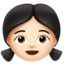 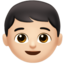 "Неделя сохранения иммунной системы"